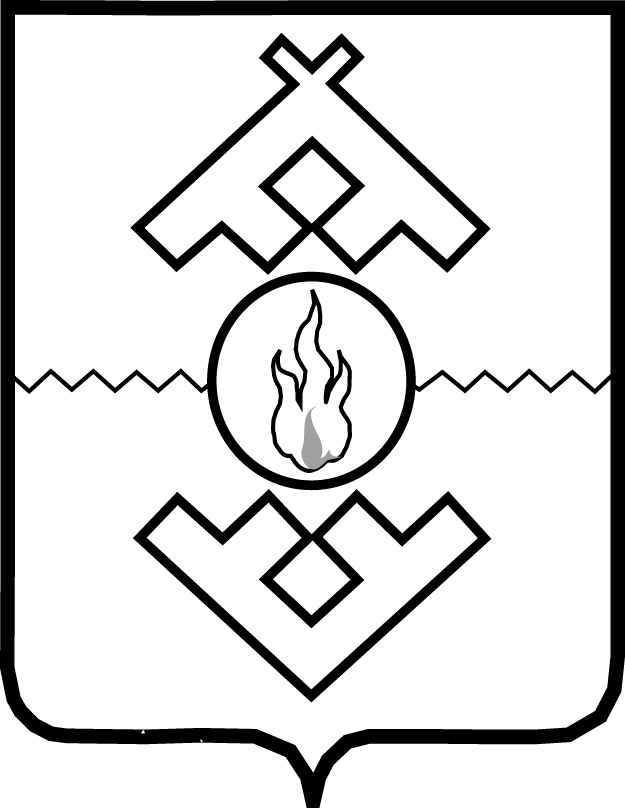 Администрация Ненецкого автономного округаПОСТАНОВЛЕНИЕот ___ марта 2020 г. №     г. Нарьян-МарО реорганизации исполнительных органов государственной власти Ненецкого автономного округа В соответствии со статьями 8, 20 закона Ненецкого автономного округа от 06.01.2005 № 542-оз «Об Администрации Ненецкого автономного округа и иных органах исполнительной власти Ненецкого автономного округа», постановлением губернатора Ненецкого автономного округа от 14.02.2020     № 4-пг «О внесении изменений в постановление губернатора Ненецкого автономного округа от 29.11.2018 № 65-пг» Администрация Ненецкого автономного округа ПОСТАНОВЛЯЕТ:1. Реорганизовать с 1 апреля 2020 года Государственную инспекцию строительного и жилищного надзора Ненецкого автономного округа, переименовав ее в Департамент внутреннего контроля и надзора Ненецкого автономного округа и присоединив к нему Государственную инспекцию 
по ветеринарии Ненецкого автономного округа.2. Утвердить Положение о Департаменте внутреннего контроля 
и надзора Ненецкого автономного округа согласно Приложению.3. Аппарату Администрации Ненецкого автономного округа подготовить изменения в предельную численность государственных гражданских служащих и лиц, замещающих должности, не относящиеся 
к должностям государственной гражданской службы, в исполнительных органах государственной власти Ненецкого автономного округа 
и организовать работу по проведению организационно-штатных мероприятий.4. Руководителям исполнительных органов государственной власти Ненецкого автономного округа обеспечить в срок до 20 марта 2020 года разработку и внесение на рассмотрение губернатора Ненецкого автономного округа и Администрации Ненецкого автономного округа проектов правовых актов, необходимых для реализации настоящего постановления.5.  Признать утратившими силу:1) постановление Администрации Ненецкого автономного округа от 30.09.2011 № 211-п «О Государственной инспекции строительного и жилищного надзора Ненецкого автономного округа»;2) постановление Администрации Ненецкого автономного округа от 10.05.2012 № 117-п «О внесении изменений в Положение о Государственной инспекции строительного и жилищного надзора Ненецкого автономного округа»;3) постановление Администрации Ненецкого автономного округа от 01.06.2012 № 134-п «О внесении изменения в Положение о Государственной инспекции строительного и жилищного надзора Ненецкого автономного округа»;4) постановление Администрации Ненецкого автономного округа от 27.06.2013 № 260-п «О Государственной инспекции по ветеринарии Ненецкого автономного округа»;5) постановление Администрации Ненецкого автономного округа от 14.11.2013 № 419-п «О внесении изменений в Положение о Государственной инспекции строительного и жилищного надзора Ненецкого автономного округа»;6) постановление Администрации Ненецкого автономного округа от 12.12.2013 № 460-п «О внесении изменения в Положение о Государственной инспекции по ветеринарии Ненецкого автономного округа»;7) постановление Администрации Ненецкого автономного округа от 18.09.2014 № 361-п «О внесении изменений в Положение о Государственной инспекции строительного и жилищного надзора Ненецкого автономного округа»;8) постановление Администрации Ненецкого автономного округа от 21.10.2014 № 393-п «О внесении изменений в Положение о Государственной инспекции строительного и жилищного надзора Ненецкого автономного округа»;9) пункт 4 изменений в отдельные постановления Администрации Ненецкого автономного округа, утвержденных постановлением Администрации Ненецкого автономного округа от 06.11.2014 № 428-п;10) пункт 3 изменений в отдельные постановления Администрации Ненецкого автономного округа, утвержденных постановлением Администрации Ненецкого автономного округа от 13.11.2014 № 438-п;11) пункты 13 и 17 Положения о Департаменте образования, культуры и спорта Ненецкого автономного округа, утвержденного постановлением Администрации Ненецкого автономного округа от 28.11.2014 № 463-п;12) абзацы девятый и десятый пункта 1, подпункты 17 и 18 пункта 22, пункты 25, 27 Положения о Департаменте природных ресурсов, экологии 
и агропромышленного комплекса Ненецкого автономного округа, утвержденного постановлением Администрации Ненецкого автономного округа от 16.12.2014 № 485-п;13) пункт 1 постановления Администрации Ненецкого автономного округа от 13.05.2015 № 151-п «О внесении изменения в пункт 9.2 Положения о Государственной инспекции строительного и жилищного надзора Ненецкого автономного округа и утверждении Порядка осуществления мониторинга качества строительства объектов, строящихся за счет средств окружного бюджета»;14) постановление Администрации Ненецкого автономного округа от 16.06.2015 № 195-п «О внесении изменений в Положение о Государственной инспекции строительного и жилищного надзора Ненецкого автономного округа»;15) подпункты 1 и 3 пункта 3 Изменений в отдельные постановления Администрации Ненецкого автономного округа, утвержденных постановлением Администрации Ненецкого автономного округа от 25.08.2015 № 274-п; 16) подпункт 15 пункта 13 Положения об Управлении имущественных и земельных отношений Ненецкого автономного округа, утвержденного постановлением Администрации Ненецкого автономного округа от 25.08.2015 № 275-п ;17) пункт 1 Изменений в отдельные постановления Администрации Ненецкого автономного округа, утвержденных постановлением Администрации Ненецкого автономного округа от 30.12.2015 № 462-п;18) постановление Администрации Ненецкого автономного округа от 23.03.2016 № 86-п «О внесении изменений в Положение об Аппарате Администрации Ненецкого автономного округа»;19) постановление Администрации Ненецкого автономного округа от 12.10.2016 № 325-п «О внесении изменений в отдельные постановления Администрации Ненецкого автономного округа»;20) пункты 11 и 12 изменений в отдельные постановления Администрации Ненецкого автономного округа, утвержденных постановлением Администрации Ненецкого автономного округа от 21.12.2016 № 399-п;21) подпункт 2 пункта 1 постановления Администрации Ненецкого автономного округа от 05.04.2017 № 107-п «О внесении изменений в Положение о Департаменте природных ресурсов, экологии и агропромышленного комплекса Ненецкого автономного округа»;22) пункты 2, 4 изменений в отдельные постановления Администрации Ненецкого автономного округа, утвержденных постановлением Администрации Ненецкого автономного округа от 04.07.2017 № 221-п;23) постановление Администрации Ненецкого автономного округа от 27.07.2017 № 242-п «О внесении изменения в пункт 9 Положения о Государственной инспекции по ветеринарии Ненецкого автономного округа»;24) пункт 1 изменений в отдельные постановления Администрации Ненецкого автономного округа, утвержденных постановлением Администрации Ненецкого автономного округа от 14.08.2017 № 260-п;25) подпункт 8 пункта 1 изменений в Положение об управлении имущественных и земельных отношений Ненецкого автономного округа, внесенных постановлением Администрации Ненецкого автономного округа от 02.04.2018 № 65-п;26) пункт 4 изменений в Положение о Департаменте природных ресурсов, экологии и агропромышленного комплекса Ненецкого автономного округа, внесенных постановлением Администрации Ненецкого автономного округа от 10.04.2018 № 76-п;27) постановление Администрации Ненецкого автономного округа от 07.12.2018 № 304-п «О внесении изменения в Положение о Государственной инспекции строительного и жилищного надзора Ненецкого автономного округа»;28) постановление Администрации Ненецкого автономного округа от 17.12.2018 № 313-п «О внесении изменения в Положение о Государственной инспекции по ветеринарии Ненецкого автономного округа»;29) пункт 2 Изменений в отдельные постановления Администрации Ненецкого автономного округа в сфере регионального государственного надзора за техническим состоянием самоходных машин и других видов техники, внесенных постановлением Администрации Ненецкого автономного округа от 24.12.2018 № 325-п;30) пункты 2, 4 изменений в отдельные постановления Администрации Ненецкого автономного округа, внесенных постановлением Администрации Ненецкого автономного округа от 23.01.2019 № 1-п;31) пункт 5 изменений в отдельные постановления Администрации Ненецкого автономного округа, внесенных постановлением Администрации Ненецкого автономного округа от 13.05.2019 № 134-п;32) постановление Администрации Ненецкого автономного округа от 19.09.2019 № 249-п «О внесении изменений в пункт 22 Положения о Департаменте природных ресурсов, экологии и агропромышленного комплекса Ненецкого автономного округа».6. Контроль за исполнением настоящего постановления возложить 
на заместителя губернатора Ненецкого автономного округа Калашник Е.А.7. Настоящее постановление вступает в силу со дня его официального опубликования, за исключением пунктов 2 и 5 настоящего постановления, которые вступают в силу с 1 апреля 2020 года.Губернатор Ненецкого автономного округа                                                  А.В. ЦыбульскийПоложениео Департаменте внутреннего контроля и надзора Ненецкого автономного округаРаздел IОбщие положения1.  Департамент внутреннего контроля и надзора Ненецкого автономного округа (далее – Департамент) является исполнительным органом государственной власти Ненецкого автономного округа, осуществляющим функции по нормативному правовому регулированию и реализации государственной политики в сферах:1) осуществления внутреннего государственного финансового контроля;2) осуществления контроля за соблюдением законодательства Российской Федерации и иных нормативных правовых актов о контрактной системе в сфере закупок товаров, работ, услуг для обеспечения государственных и муниципальных нужд;3) осуществления контроля за использованием по назначению, распоряжением и сохранностью государственного имущества Ненецкого автономного округа;4) оборота этилового спирта, алкогольной и спиртосодержащей продукции, в том числе осуществления регионального государственного контроля (надзора) в области розничной продажи алкогольной 
и спиртосодержащей продукции;5) осуществления регионального государственного надзора в области технического состояния и эксплуатации самоходных машин и других видов техники, аттракционов;6) осуществления полномочий Российской Федерации в сфере образования, переданных для осуществления органам государственной власти субъектов Российской Федерации;7) сохранения, использования, популяризации и государственной охраны объектов культурного наследия;8) осуществления полномочий в области ветеринарии;9) осуществления полномочий в области обращения с животными, в том числе государственного надзора в области обращения с животными;10) осуществления полномочий в области племенного животноводства;11) осуществления регионального государственного строительного надзора;12) осуществления регионального государственного жилищного надзора;13) осуществления государственного контроля за соблюдением органами местного самоуправления муниципальных образований Ненецкого автономного округа законодательства о градостроительной деятельности;14) осуществления мониторинга качества строительства объектов, строящихся за счет средств окружного бюджета;15) лицензирования предпринимательской деятельности по управлению многоквартирными домами на территории Ненецкого автономного округа, в том числе осуществления лицензионного контроля предпринимательской деятельности по управлению многоквартирными домами;16) осуществления государственного контроля (надзора) в области долевого строительства многоквартирных домов и (или) иных объектов недвижимости;17) проведения государственной экспертизы проектной документации и результатов инженерных изысканий;18) осуществления контроля за целевым расходованием денежных средств, сформированных за счет взносов на капитальный ремонт общего имущества в многоквартирных домах, расположенных на территории Ненецкого автономного округа, и обеспечением сохранности этих средств;19) осуществления контроля за соответствием деятельности регионального оператора установленным требованиям;20) осуществления контроля за соблюдением стандартов раскрытия информации;21) осуществления контроля в сфере организации розничных рынков.2. Департамент является правопреемником Государственной инспекции по ветеринарии Ненецкого автономного округа.К Департаменту переходят все полномочия, в том числе по обязательствам, возникающим в результате исполнения судебных решений 
и постановлений по делам об административных правонарушениях, следующих исполнительных органов государственной власти Ненецкого автономного округа:1) Государственной инспекции строительного и жилищного надзора Ненецкого автономного округа – в полном объеме осуществлявшихся ею полномочий, включая внесение изменений в правовые акты, принятые Государственной инспекцией строительного и жилищного надзора Ненецкого автономного округа, и признание их утратившими силу; 2) Аппарата Администрации Ненецкого автономного округа - в части, касающейся осуществления полномочий в сфере внутреннего государственного финансового контроля, контроля за соблюдением законодательства Российской Федерации и иных нормативных правовых актов о контрактной системе в сфере закупок товаров, работ, услуг для обеспечения государственных и муниципальных нужд;3) Департамента природных ресурсов, экологии и агропромышленного комплекса Ненецкого автономного округа - в части, касающейся осуществления полномочий в сфере оборота этилового спирта, алкогольной 
и спиртосодержащей продукции, осуществления регионального государственного надзора в области технического состояния и эксплуатации самоходных машин и других видов техники, аттракционов, осуществления государственного надзора в области племенного животноводства; 4) Департамента образования, культуры и спорта Ненецкого автономного округа - в части, касающейся осуществления полномочий Российской Федерации в сфере образования, переданных для осуществления органам государственной власти субъектов Российской Федерации, полномочий в сфере сохранения, использования, популяризации и государственной охраны объектов культурного наследия; 5)  Управления имущественных и земельных отношений Ненецкого автономного округа - в  части, касающейся осуществления полномочий 
в сфере контроля за использованием по назначению, распоряжением и сохранностью государственного имущества Ненецкого автономного округа.3. Департамент в своей деятельности руководствуется Конституцией Российской Федерации, федеральными законами, актами Президента Российской Федерации и Правительства Российской Федерации, Уставом Ненецкого автономного округа, законами Ненецкого автономного округа, актами губернатора Ненецкого автономного округа и Администрации Ненецкого автономного округа, а также настоящим Положением.4. Нормативное регулирование и координацию деятельности Департамента осуществляет Администрация Ненецкого автономного округа, губернатор Ненецкого автономного округа.5. Департамент осуществляет свою деятельность во взаимодействии с федеральными органами государственной власти, иными государственными органами Российской Федерации, органами государственной власти Ненецкого автономного округа, государственными органами иных субъектов Российской Федерации, органами местного самоуправления муниципальных образований Ненецкого автономного округа, должностными лицами, организациями и гражданами.6. Департамент в пределах своей компетенции издает индивидуальные правовые акты в форме распоряжений, а в случаях, предусмотренных законодательством Российской Федерации и Ненецкого автономного округа, - нормативные правовые акты в форме приказов.7. Полное наименование Департамента: Департамент внутреннего контроля и надзора Ненецкого автономного округа.Сокращенное наименование Департамента: ДВКН НАО.8. Департамент обладает правами юридического лица, имеет штампы, бланки, круглую печать со своим наименованием и изображением герба Ненецкого автономного округа, печать со своим наименованием и Государственным гербом Российской Федерации, расчетный, валютный, лицевой и иные счета, а также самостоятельный баланс и обособленное имущество.9. Финансирование деятельности Департамента осуществляется за счет средств окружного бюджета.10. Имущество Департамента составляют закрепленные за ним в оперативном управлении основные и оборотные средства, а также финансовые ресурсы, отражаемые на балансе.11. Реорганизация и ликвидация Департамента осуществляется в порядке, установленном законодательством Российской Федерации и Ненецкого автономного округа.12. Местонахождение Департамента: 166000, Ненецкий автономный округ, г. Нарьян-Мар, ул. им. В.И. Ленина, д. 27В. Раздел IIПолномочия13. В сфере внутреннего государственного финансового контроля Департамент осуществляет: 1) контроль за соблюдением положений правовых актов, регулирующих бюджетные правоотношения, в том числе устанавливающих требования к бухгалтерскому учету и составлению и представлению бухгалтерской (финансовой) отчетности государственных (муниципальных) учреждений;2) контроль за соблюдением положений правовых актов, обусловливающих публичные нормативные обязательства и обязательства по иным выплатам физическим лицам из бюджетов бюджетной системы Российской Федерации, а также за соблюдением условий договоров (соглашений) о предоставлении средств из соответствующего бюджета, государственных (муниципальных) контрактов;3) контроль за соблюдением условий договоров (соглашений), заключенных в целях исполнения договоров (соглашений) о предоставлении средств из бюджета, а также в случаях, предусмотренных Бюджетным кодексом Российской Федерации, условий договоров (соглашений), заключенных в целях исполнения государственных (муниципальных) контрактов;4) контроль за достоверностью отчетов о результатах предоставления и (или) использования бюджетных средств (средств, предоставленных из бюджета), в том числе отчетов о реализации государственных (муниципальных) программ, отчетов об исполнении государственных (муниципальных) заданий, отчетов о достижении значений показателей результативности предоставления средств из бюджета;5) контроль в сфере закупок, предусмотренный законодательством Российской Федерации о контрактной системе в сфере закупок товаров, работ, услуг для обеспечения государственных и муниципальных нужд.14. Контроль за соблюдением законодательства Российской Федерации и иных нормативных правовых актов о контрактной системе в сфере закупок товаров, работ, услуг для обеспечения государственных и муниципальных нужд осуществляется Департаментом в отношении:1) соблюдения правил нормирования в сфере закупок, установленных в соответствии со статьей 19 Федерального закона о контрактной системе;2) определения и обоснования начальной (максимальной) цены контракта, цены контракта, заключаемого с единственным поставщиком (подрядчиком, исполнителем), начальной цены единицы товара, работы, услуги, начальной суммы цен единиц товара, работы, услуги;3) соответствия поставленного товара, выполненной работы (ее результата) или оказанной услуги условиям контракта;4) соответствия использования поставленного товара, выполненной работы (ее результата) или оказанной услуги целям осуществления закупки.15. Департамент в порядке, установленном Администрацией Ненецкого автономного округа, осуществляет контроль за использованием 
по назначению, распоряжением и сохранностью государственного имущества Ненецкого автономного округа, закрепленного в установленном порядке на праве хозяйственного ведения или праве оперативного управления 
за государственными унитарными предприятиями Ненецкого автономного округа, государственными учреждениями Ненецкого автономного округа, 
а также переданного в установленном порядке иным юридическим лицам, индивидуальным предпринимателям и физическим лицам16. В сфере оборота этилового спирта, алкогольной и спиртосодержащей продукции Департамент осуществляет:1) выдачу лицензий на розничную продажу алкогольной продукции (за исключением лицензий на розничную продажу вина, игристого вина (шампанского), осуществляемую сельскохозяйственными товаропроизводителями), регистрацию выданных лицензий, лицензий, действие которых приостановлено, и аннулированных лицензий;2) прием деклараций об объеме розничной продажи алкогольной и спиртосодержащей продукции, об объеме собранного винограда для производства винодельческой продукции;3) региональный государственный контроль (надзор) в области розничной продажи алкогольной и спиртосодержащей продукции, 4) установление порядка информирования, предусмотренного абзацами вторым и третьим пункта 8 статьи 16 Федерального закона от 22.11.1995 № 171-ФЗ «О государственном регулировании производства и оборота этилового спирта, алкогольной и спиртосодержащей продукции 
и об ограничении потребления (распития) алкогольной продукции»;5) иные полномочия в области оборота этилового спирта, алкогольной и спиртосодержащей продукции, если такие полномочия предусмотрены законодательством Российской Федерации и Ненецкого автономного округа.17. В сфере регионального государственного надзора в области технического состояния и эксплуатации самоходных машин и других видов техники, аттракционов Департамент:1) осуществляет региональный государственный надзор в области технического состояния и эксплуатации самоходных машин и других видов техники, аттракционов;2) осуществляет проведение технических осмотров самоходных машин и других видов техники;3) осуществляет прием экзаменов на право управления самоходными машинами и выдачу удостоверений тракториста-машиниста (тракториста);4) осуществляет выдачу образовательным организациям свидетельств о соответствии требованиям оборудования и оснащенности образовательного процесса для рассмотрения вопроса соответствующими органами об аккредитации и выдаче указанным организациям лицензий на право подготовки трактористов и машинистов самоходных машин;5) осуществляет оценку технического состояния и определение остаточного ресурса поднадзорных машин и оборудования по запросам владельцев, государственных и других органов;6) принимает участие в комиссиях по рассмотрению претензий владельцев поднадзорных машин и оборудования по поводу ненадлежащего качества проданной или отремонтированной техники;7) осуществляет производство по делам об административных правонарушениях в соответствии с законодательством Российской Федерации;8) осуществляет контроль за исполнением владельцами транспортных средств установленной законодательством Российской Федерации обязанности по страхованию гражданской ответственности владельцев транспортных средств при регистрации, организации и проведении технического осмотра транспортных средств, и осуществлении иных полномочий в области надзора за техническим состоянием транспортных средств в процессе их использования;9) осуществляет администрирование сборов, установленных Администрацией Ненецкого автономного округа;10) осуществляет государственную регистрацию самоходных машин и других видов техники, аттракционов в установленном Правительством Российской Федерации порядке;11) осуществляет иные полномочия, предусмотренные законодательством Российской Федерации.18. Департамент осуществляет следующие полномочия Российской Федерации в сфере образования, переданные для осуществления органам государственной власти субъектов Российской Федерации:1) государственный контроль (надзор) в сфере образования за деятельностью организаций, осуществляющих образовательную деятельность на территории Ненецкого автономного округа (за исключением организаций, указанных в пункте 7 части 1 статьи 6 Федерального закона от 29.12.2012 № 273-ФЗ «Об образовании в Российской Федерации»), а также органов местного самоуправления, осуществляющих управление в сфере образования на соответствующей территории;2) лицензирование образовательной деятельности организаций, осуществляющих образовательную деятельность на территории Ненецкого автономного округа (за исключением организаций, указанных в пункте 7 части 1 статьи 6 Федерального закона от 29.12.2012 № 273-ФЗ «Об образовании в Российской Федерации»), а также расположенных в других субъектах Российской Федерации филиалов указанных организаций;3) государственная аккредитация образовательной деятельности организаций, осуществляющих образовательную деятельность на территории Ненецкого автономного округа (за исключением организаций, указанных в пункте 7 части 1 статьи 6 Федерального закона от 29.12.2012 № 273-ФЗ «Об образовании в Российской Федерации»), а также расположенных в других субъектах Российской Федерации филиалов указанных организаций;4) подтверждение документов об образовании и (или) о квалификации.19. В сфере сохранения, использования, популяризации и государственной охраны объектов культурного наследия Департамент:1) осуществляет переданные Российской Федерацией органам государственной власти Ненецкого автономного округа полномочия в отношении объектов культурного наследия (за исключением отдельных объектов культурного наследия, перечень которых устанавливается Правительством Российской Федерации) по государственной охране объектов культурного наследия федерального значения в соответствии со статьей 33 Федерального закона от 25.06.2002 № 73-ФЗ «Об объектах культурного наследия (памятниках истории и культуры) народов Российской Федерации» (далее - Федеральный закон № 73-ФЗ), за исключением:ведения единого государственного реестра объектов культурного наследия (памятников истории и культуры) народов Российской Федерации;организации и проведения государственной историко-культурной экспертизы в части, необходимой для исполнения полномочий федерального органа исполнительной власти, уполномоченного Правительством Российской Федерации в области сохранения, использования, популяризации и государственной охраны объектов культурного наследия;согласования проектов зон охраны объектов культурного наследия федерального значения и установления требований к градостроительному регламенту в границах территории достопримечательного места федерального значения;выдачи разрешений (открытых листов) на проведение работ по выявлению и изучению объектов археологического наследия;2) осуществляет следующие полномочия органа государственной власти Ненецкого автономного округа в области сохранения, использования, популяризации и государственной охраны объектов культурного наследия:подготовка проектов законов и иных нормативных правовых актов Ненецкого автономного округа в пределах полномочий органов государственной власти Ненецкого автономного округа и контроль за их исполнением;разработка и реализация региональных программ в области сохранения, использования, популяризации и государственной охраны объектов культурного наследия;сохранение, использование и популяризация объектов культурного наследия, находящихся в собственности Ненецкого автономного округа;государственная охрана объектов культурного наследия регионального значения, выявленных объектов культурного наследия;осуществление регионального государственного надзора за состоянием, содержанием, сохранением, использованием, популяризацией и государственной охраной объектов культурного наследия регионального значения, объектов культурного наследия местного (муниципального) значения, выявленных объектов культурного наследия (далее - региональный государственный надзор в области охраны объектов культурного наследия);установление порядка организации и осуществления регионального государственного надзора в области охраны объектов культурного наследия;принятие решений об изменении категории историко-культурного значения объектов культурного наследия регионального значения в случаях и порядке, установленных пунктом 2 статьи 22 Федерального закона                  № 73-ФЗ, решений об изменении категории историко-культурного значения объектов культурного наследия местного (муниципального) значения в случаях и порядке, установленных пунктом 3 статьи 22 Федерального закона № 73-ФЗ;определение порядка принятия органом государственной власти Ненецкого автономного округа решения о включении объекта культурного наследия регионального значения или объекта культурного наследия местного (муниципального) значения в единый государственный реестр объектов культурного наследия (памятников истории и культуры) народов Российской Федерации;установление порядка определения размера оплаты государственной историко-культурной экспертизы в соответствии с положениями Федерального закона № 73-ФЗ;определение порядка организации историко-культурного заповедника регионального значения;утверждение перечня исторических поселений, имеющих особое значение для истории и культуры субъекта Российской Федерации (далее – исторические поселения регионального значения), предмета охраны исторического поселения регионального значения, границ территории исторического поселения регионального значения, требований к градостроительным регламентам в указанных границах;согласование проектов генеральных планов, проектов правил землепользования и застройки, подготовленных применительно к территориям исторических поселений регионального значения;установление требований к сохранению объектов культурного наследия федерального значения, требований к содержанию и использованию объектов культурного наследия федерального значения в случае, предусмотренном пунктом 4 статьи 47.3 Федерального закона                  № 73-ФЗ, требований к обеспечению доступа к объектам культурного наследия федерального значения (за исключением отдельных объектов культурного наследия федерального значения, перечень которых утверждается Правительством Российской Федерации), требований к сохранению объектов культурного наследия регионального значения, требований к содержанию и использованию объектов культурного наследия регионального значения в случае, предусмотренном пунктом 4 статьи 47.3 Федерального закона № 73-ФЗ, требований к обеспечению доступа к объектам культурного наследия регионального значения, требований к сохранению объектов культурного наследия местного (муниципального) значения, требований к содержанию и использованию объектов культурного наследия местного (муниципального) значения в случае, предусмотренном пунктом 4 статьи 47.3 Федерального закона № 73-ФЗ, требований к обеспечению доступа к объектам культурного наследия местного (муниципального) значения, подготовка и утверждение охранных обязательств собственников или иных законных владельцев объектов культурного наследия в соответствии с пунктом 7 статьи 47.6 Федерального закона № 73-ФЗ;принятие решения о включении объекта в единый государственный реестр объектов культурного наследия (памятников истории и культуры) народов Российской Федерации в качестве объекта культурного наследия регионального значения или объекта культурного наследия местного (муниципального) значения или об отказе во включении объекта в указанный реестр;обеспечение условий доступности для инвалидов объектов культурного наследия, находящихся в собственности субъекта Российской Федерации;3) осуществляет иные полномочия, установленные законодательством Российской Федерации и законодательством Ненецкого автономного округа.20. В области ветеринарии Департамент осуществляет:1) участие в реализации федеральных мероприятий на территории Ненецкого автономного округа; 2) организацию проведения на территории Ненецкого автономного округа мероприятий по предупреждению и ликвидации болезней животных и их лечению, защите населения от болезней, общих для человека и животных, за исключением вопросов, решение которых отнесено к ведению Российской Федерации;3) регистрацию специалистов в области ветеринарии, не являющихся уполномоченными лицами органов и организаций, входящих в систему Государственной ветеринарной службы Российской Федерации, занимающихся предпринимательской деятельностью в области ветеринарии, и ведение реестра данных специалистов; 4) участие в пределах своей компетенции в организации изъятия животных и (или) продуктов животноводства при ликвидации очагов особо опасных болезней животных на территории Ненецкого автономного округа;5) участие в реализации мероприятий по обеспечению эпизоотического и ветеринарно-санитарного благополучия на территории Ненецкого автономного округа;6) организацию, контроль и координацию деятельности окружных государственных организаций ветеринарии;7) организацию на территории Ненецкого автономного округа проведения ветеринарно-санитарной экспертизы продукции животного происхождения, кормов и кормовых добавок растительного происхождения и продукции растительного происхождения непромышленного изготовления, а также других специальных мероприятий, направленных на защиту населения от болезней, общих для человека и животных, и от пищевых отравлений, возникающих при употреблении опасной в ветеринарно-санитарном отношении продукции животного происхождения;8) установление нормативов ветеринарного обслуживания животных на территории Ненецкого автономного округа;9) проведение на территории Ненецкого автономного округа ветеринарно-санитарной аттестации объектов, связанных с содержанием животных, переработкой, хранением и реализацией продукции животного происхождения и растительного происхождения непромышленного изготовления;10) часть полномочия федерального органа исполнительной власти в области ветеринарного надзора по осуществлению федерального государственного ветеринарного надзора в отношении граждан, осуществляющих исключительно на территории Ненецкого автономного округа деятельность, предметом которой являются разведение, выращивание, содержание животных, перемещение (в том числе перевозка и перегон) животных по территории Ненецкого автономного округа, оборот и убой животных на территории Ненецкого автономного округа, производство, переработка, хранение, реализация на территории Ненецкого автономного округа подконтрольных товаров и их транспортировка по территории Ненецкого автономного округа, в случае его передачи в установленном порядке;11) участие в разработке мероприятий (Планов мероприятий) по предупреждению и ликвидации заразных и иных болезней животных;12) подготовку к представлению в Министерство сельского хозяйства Российской Федерации, иные федеральные органы предусмотренную отчетность и другую информацию по вопросам, относящимся к области ветеринарии;13) разработку нормативных правовых актов Ненецкого автономного округа в области ветеринарии;14) решение иных вопросов в области ветеринарии, за исключением вопросов, решение которых отнесено к ведению Российской Федерации.21. В области обращения с животными Департамент осуществляет:1) разработку нормативных правовых актов Ненецкого автономного округа в области обращения с животными;2) принятие в соответствии с законодательством Российской Федерации, законами Ненецкого автономного округа и иными нормативными правовыми актами Ненецкого автономного округа нормативных правовых актов в области обращения с животными;3) организацию мероприятий при осуществлении деятельности по обращению с животными без владельцев;4) получение на безвозмездной основе от индивидуальных предпринимателей и юридических лиц, осуществляющих отлов животных без владельцев, копий видеозаписей процесса отлова животных без владельцев и ознакомление с ними;5) получение от индивидуальных предпринимателей и юридических лиц, осуществляющих отлов животных без владельцев, сведений об объеме выполненных работ и ознакомление с ними;6) рассмотрение поступивших от физических и юридических лиц сообщений о нахождении животных без владельцев, не имеющих неснимаемых и несмываемых меток, на территориях или объектах, находящихся в собственности или пользовании таких лиц; 7) получение на безвозмездной основе от индивидуальных предпринимателей и юридических лиц, осуществляющих возврат животных без владельцев на прежние места их обитания, копий видеозаписей процесса возврата животных без владельцев и ознакомление с ними;8) государственный надзор в области обращения с животными на территории Ненецкого автономного округа;9) иные полномочия в соответствии с законодательством Российской Федерации и законодательством Ненецкого автономного округа в области обращения с животными.22. В области племенного животноводства Департамент:1) осуществляет государственный надзор в области племенного животноводства на территории Ненецкого автономного округа;2) обеспечивает надлежащую экспертизу племенной продукции (материала) и выдает племенные свидетельства;3) ведет государственную книгу племенных животных;4) осуществляет выдачу экспертного заключения о соответствии деятельности юридического лица требованиям, предъявляемым к определенному виду организации по племенному животноводству;5) организует разработку и реализацию государственных программ Ненецкого автономного округа развития племенного животноводства;6) обобщает данные о бонитировке и информирует заинтересованных лиц о ее результатах в целях стимулирования эффективного использования высокоценных племенных животных.23. В области лицензирования предпринимательской деятельности по управлению многоквартирными домами на территории Ненецкого автономного округа Департамент осуществляет:предоставление, аннулирование, прекращение действия лицензий на осуществление предпринимательской деятельности по управлению многоквартирными домами;ведение реестра лицензий Ненецкого автономного округа, выданных в целях осуществления предпринимательской деятельности по управлению многоквартирными домами на территории Ненецкого автономного округа;представление в уполномоченный федеральный исполнительный орган государственной власти сведений, необходимых для ведения сводного федерального реестра лицензий и реестра дисквалифицированных лиц, в соответствии со статьей 195 Жилищного кодекса Российской Федерации;организационные мероприятия по формированию лицензионной комиссии по лицензированию предпринимательской деятельности по управлению многоквартирными домами на территории Ненецкого автономного округа;организационно-техническое обеспечение деятельности лицензионной комиссии по лицензированию деятельности по управлению многоквартирными домами на территории Ненецкого автономного округа;лицензионный контроль за осуществлением предпринимательской деятельности по управлению многоквартирными домами;иные полномочия в области лицензирования предпринимательской деятельности по управлению многоквартирными домами, предусмотренные законодательством Российской Федерации и Ненецкого автономного округа;24. Департамент является исполнительным органом государственной власти Ненецкого автономного округа, уполномоченным на:1) осуществление регионального государственного строительного надзора;2) осуществление государственного контроля за соблюдением органами местного самоуправления муниципальных образований Ненецкого автономного округа законодательства о градостроительной деятельности;3) осуществление регионального государственного жилищного надзора;4) проведение государственной экспертизы проектной документации, государственной экспертизы результатов инженерных изысканий.25. Иные полномочия Департамента:1) осуществление мониторинга качества строительства объектов, строящихся за счет средств окружного бюджета; 2) формирование рейтинга организаций, осуществляющих предпринимательскую деятельность по управлению многоквартирными домами на территории Ненецкого автономного округа;3) осуществление государственного контроля и надзора в области долевого строительства многоквартирных домов и (или) иных объектов недвижимости, включая установление перечня сведений и (или) документов, которые необходимы для осуществления контроля и надзора в области долевого строительства многоквартирных домов и (или) иных объектов недвижимости;4) осуществление контроля за целевым расходованием денежных средств, сформированных за счет взносов на капитальный ремонт общего имущества в многоквартирных домах, расположенных на территории Ненецкого автономного округа, и обеспечением сохранности этих средств;5) осуществление контроля за соответствием деятельности регионального оператора установленным требованиям;6) осуществление технологического и ценового аудита обоснования инвестиций в отношении соответствующих инвестиционных проектов по созданию объектов капитального строительства, в отношении которых планируется заключение контрактов, предметом которых является одновременно выполнение работ по проектированию, строительству и вводу в эксплуатацию объектов капитального строительства;7) образование технической комиссии для установления причин нарушения законодательства о градостроительной деятельности в отношении объектов здравоохранения, образования, культуры, отдыха, спорта и иных объектов социального и коммунально-бытового назначения, объектов транспортной инфраструктуры, торговли, общественного питания, объектов делового, административного, финансового, религиозного назначения, объектов жилищного фонда (за исключением объектов индивидуального жилищного строительства), не являющихся особо опасными, технически сложными и уникальными объектами;8) определение класса энергетической эффективности многоквартирного дома, построенного, реконструированного или прошедшего капитальный ремонт и вводимого в эксплуатацию, а также подлежащего государственному строительному надзору в соответствии с утвержденными уполномоченным федеральным органом исполнительной власти правилами определения класса энергетической эффективности многоквартирных домов, требования к которым устанавливаются Правительством Российской Федерации;9) осуществление в пределах полномочий и компетенции Департамента регионального государственного контроля за соблюдением требований законодательства об энергосбережении и о повышении энергетической эффективности;10) осуществление производства по делам об административных правонарушениях в пределах своей компетенции в соответствии с законодательством об административных правонарушениях;11) обращение в суд с заявлениями по вопросам, отнесенным к компетенции Департамента;12) представление по поручению губернатора Ненецкого автономного округа аналитической информации, в том числе подготовленной по результатам контрольных мероприятий, осуществляемых Департаментом, по вопросам деятельности исполнительных органов государственной власти Ненецкого автономного округа, социально-экономического развития Ненецкого автономного округа, исполнения законодательства исполнительными органами государственной власти Ненецкого автономного округа, государственными учреждениями Ненецкого автономного округа, государственными унитарными предприятиями Ненецкого автономного округа, финансово-хозяйственной деятельности хозяйственных обществ, учредителем которых является Ненецкий автономный округ;13) сбор и анализ информации о проверках, проведенных исполнительными органами государственной власти Ненецкого автономного округа, осуществляющими ведомственный контроль;14) организация и проведение мероприятий по обеспечению мобилизационной готовности Департамента, предусмотренные статьей 9 Федерального закона от 26.02.1997 № 31-ФЗ «О мобилизационной подготовке и мобилизации в Российской Федерации»;15) анализ практики применения законодательства Российской Федерации и Ненецкого автономного округа в установленной сфере ведения; 16) обеспечение в пределах своей компетенции доступа к информации о своей деятельности;17) осуществление работы по комплектованию, хранению, учету и пользованию архивных документов, образовавшихся в процессе деятельности Департамента;18) обеспечение в пределах компетенции Департамента защиты сведений, составляющих государственную тайну, и иной информации ограниченного доступа;19) рассмотрение обращений граждан и организаций по вопросам, относящимся к компетенции Департамента;20) оказание гражданам бесплатной юридической помощи в виде правового консультирования в устной и письменной форме по вопросам, относящимся к компетенции Департамента, в порядке, установленном законодательством Российской Федерации для рассмотрения обращений граждан;21) оказание, в случаях и в порядке, которые установлены федеральными законами и иными нормативными правовыми актами Российской Федерации, законами Ненецкого автономного округа, бесплатной юридической помощи гражданам, нуждающимся в социальной поддержке и социальной защите, в виде составления заявлений, жалоб, ходатайств и других документов правового характера и представление интересов граждан в судах, государственных и муниципальных органах, организациях;22) осуществление правового информирования и правового просвещения населения по вопросам, относящимся к компетенциям Департамента;23) рассмотрение сообщений, поступивших в Единую систему взаимодействия исполнительных органов государственной власти Ненецкого автономного округа, органов местного самоуправления муниципальных образований Ненецкого автономного округа с населением Ненецкого автономного округа «Народный контроль» по вопросам, относящимся к установленной сфере ведения;24) осуществление полномочия главного администратора поступлений в окружной бюджет в соответствии с закрепленными основными источниками доходов окружного бюджета;25) осуществление полномочия главного распорядителя и получателя средств окружного бюджета, предусмотренных на содержание Департамента и реализацию его полномочий;26) осуществление полномочия собственника в пределах, предусмотренных законами Ненецкого автономного округа, в отношении государственного имущества Ненецкого автономного округа, необходимого для обеспечения реализации своих полномочий;27) заключение в установленном порядке договоров и соглашений по вопросам, отнесенным к полномочиям Департамента, в том числе заключение государственных контрактов на поставку товаров, выполнение работ, оказание услуг для нужд Департамента;28) осуществление мероприятий в соответствии с законодательством Российской Федерации о противодействии коррупции;29) обеспечение проведения единой государственной политики в области противодействия терроризму, в том числе:участие в разработке и реализации мер, а также государственных программ Ненецкого автономного округа в области профилактики терроризма, минимизации и ликвидации последствий его проявлений;организация в пределах своей компетенции выполнения юридическими и физическими лицами требований к антитеррористической защищенности объектов (территорий), находящихся в ведении Департамента;организация поддержания в состоянии постоянной готовности к эффективному использованию для минимизации и (или) ликвидации последствий проявлений терроризма сил и средств Департамента и подведомственных ему организаций;осуществление в установленной сфере ведения иных мер по противодействию терроризму и экстремизму;30) организация, контроль и координация деятельности окружных государственных организаций, находящихся в ведомственной (отраслевой) принадлежности Департамента;31) исполнение полномочий по осуществлению прав собственника имущества в отношении окружных государственных организаций, находящихся в ведомственной (отраслевой) принадлежности Департамента, в порядке, установленном Администрацией Ненецкого автономного округа;32) утверждение административных регламентов предоставления государственных услуг в соответствии с перечнем государственных услуг, утверждаемым Администрацией Ненецкого автономного округа;33) обеспечение в пределах своей компетенции приоритета целей и задач по содействию развитию конкуренции на товарных рынках при осуществлении своей деятельности;34) участие в рассмотрении проектов федеральных законов, постановлений Правительства Российской Федерации, законов Ненецкого автономного округа, правовых актов губернатора Ненецкого автономного округа и Администрации Ненецкого автономного округа по вопросам, относящимся к компетенциям Департамента;35) разработка и внесение в установленном порядке губернатору Ненецкого автономного округа и (или) в Администрацию Ненецкого автономного округа проектов нормативных правовых актов, правовых актов и иных документов по вопросам, относящимся к компетенциям Департамента;36) представление в профильные министерства Российской Федерации, иные федеральные органы предусмотренную отчетность и другую информацию по вопросам, относящимся к сфере деятельности Департамента;37) выполнение функции государственного заказчика, исполнителя и соисполнителя государственных и иных программ Ненецкого автономного округа;38) ведение бухгалтерского учета и отчетности;39) участие в формировании проекта бюджета Ненецкого автономного округа на соответствующий финансовый год в части обоснования размеров бюджетного финансирования по направлениям деятельности Департамента;40) внесение ходатайств о награждении ведомственными наградами профильных министерств Российской Федерации, наградами Ненецкого автономного округа, иными государственными наградами в случаях, предусмотренных законодательством Российской Федерации и Ненецкого автономного округа;41) осуществление в пределах компетенции Департамента мероприятий в сфере гражданской обороны, а также защиты населения и территорий от чрезвычайных ситуаций природного и техногенного характера;42) осуществление контроля за соблюдением стандартов раскрытия информации;43) осуществление контроля в сфере организации розничных рынков;44) осуществление иных функций в установленной сфере ведения, предусмотренных законодательством Российской Федерации и Ненецкого автономного округа.Раздел IIIОрганизация деятельности26. Департамент возглавляет руководитель, назначаемый на должность и освобождаемый от должности в порядке, установленном законодательством Российской Федерации и Ненецкого автономного округа, (далее – руководитель Департамента).27. Структура Департамента утверждается губернатором Ненецкого автономного округа в соответствии с требованиями к структуре органов исполнительной власти Ненецкого автономного округа и численности государственных гражданских служащих и работников данных органов, установленными Администрацией Ненецкого автономного округа. В случаях и в порядке, установленных законодательством Российской Федерации, структура Департамента подлежит согласованию с федеральными органами исполнительной власти.28. Руководитель Департамента несет персональную ответственность за выполнение возложенных на Департамент полномочий, обеспечивает соблюдение финансовой, учетной, трудовой дисциплин.29. Руководитель Департамента может иметь заместителей, назначаемых на должность и освобождаемых от должности в соответствии с законодательством Российской Федерации и Ненецкого автономного округа о государственной гражданской службе.30. Заместитель руководителя Департамента может являться руководителем структурного подразделения Департамента.31. До назначения руководителя Департамента в установленном порядке и в случае его временного отсутствия (временная нетрудоспособность, служебная командировка, отпуск и другие периоды временного отсутствия, когда за руководителем Департамента в соответствии с законодательством сохраняется замещаемая им должность) обязанности руководителя Департамента исполняет один из заместителей руководителя Департамента или руководитель одного из структурных подразделений Департамента на основании письменного распоряжения представителя нанимателя.32. Служащие Департамента, замещающие должности государственной гражданской службы, являются государственными гражданскими служащими Ненецкого автономного округа (далее - служащие) и на них распространяется законодательство о государственной гражданской службе.На работников Департамента, замещающих должности, не являющиеся должностями государственной гражданской службы (далее – работники), распространяется трудовое законодательство.33. Служащие и работники Департамента исполняют поручения и указания руководителя соответствующего структурного подразделения Департамента, руководителя Департамента и его заместителя, курирующего соответствующее направление деятельности, и несут персональную ответственность за ненадлежащее исполнение своих обязанностей.34. Главным государственным жилищным инспектором Ненецкого автономного округа является заместитель руководителя Департамента - начальник Управления государственного строительного и жилищного надзора, его заместитель является заместителем главного государственного жилищного инспектора Ненецкого автономного округа, должностные лица отдела государственного жилищного надзора и лицензионного контроля, отдела административно-правовой работы и лицензирования являются государственными жилищными инспекторами Ненецкого автономного округа.35. Структурные подразделения Департамента осуществляют свою деятельность на основании положений, утверждаемых руководителем Департамента.36. Служащие и работники Департамента назначаются на должность и освобождаются от должности распоряжением представителя нанимателя в соответствии с законодательством о государственной гражданской службе и трудовым законодательством соответственно.37. Права, обязанности и ответственность служащих и работников Департамента определяются соответственно законодательством о государственной гражданской службе и трудовым законодательством, положениями о структурных подразделениях Департамента, должностными регламентами, должностными инструкциями, а также настоящим Положением.38. Руководитель Департамента:1) руководит Департаментом на основе единоначалия и гласности;2) осуществляет делегированные в соответствии с законодательством Ненецкого автономного округа полномочия представителя нанимателя в отношении служащих Департамента, а также функции работодателя в соответствии с трудовым законодательством Российской Федерации в отношении работников Департамента;3) утверждает в установленном порядке штатное расписание, а также бюджетную смету на финансирование деятельности Департамента в пределах ассигнований, предусмотренных окружным бюджетом на соответствующий период;4) утверждает положения о структурных подразделениях Департамента, положение об оплате труда работников Департамента, служебный распорядок и правила внутреннего трудового распорядка работников Департамента;5) принимает в соответствии с установленным порядком решение о премировании, поощрении и выплате материальной помощи служащим и работникам Департамента;6) участвует в формировании кадрового резерва Департамента, проведении конкурсов на замещение вакантных должностей государственной гражданской службы Департамента и аттестации государственных гражданских служащих Департамента;7) организует исполнение законов Ненецкого автономного округа, правовых актов Администрации Ненецкого автономного округа и губернатора Ненецкого автономного округа по вопросам, относящимся к установленной сфере ведения;8) согласовывает проекты актов и иных документов по вопросам, относящимся к установленной сфере ведения;9) дает поручения и указания, обязательные для исполнения всеми служащими и работниками Департамента;10) без доверенности действует от имени Департамента, представляет его интересы в государственных органах, органах местного самоуправления, организациях, в судах, выдает доверенности, подписывает платежные, финансовые и иные документы от имени Департамента;11) совершает сделки, подписывает договоры (контракты) и соглашения, заключаемые Департаментом по вопросам, относящимся к установленной сфере ведения;12) вправе уполномочить заместителей руководителя Департамента, руководителей структурных подразделений Департамента на подписание платежных, финансовых и иных документов от имени Департамента, право подписания которых не является в силу закона исключительным правом руководителя Департамента;13) представляет в Аппарат Администрации Ненецкого автономного округа:предложения по формированию графика отпусков;необходимые сведения для разработки должностных регламентов служащих Департамента и должностных инструкций работников Департамента;14) осуществляет иные полномочия в целях организации деятельности Департамента и реализации его полномочий;15) организует исполнение Департаментом требований законодательства Российской Федерации о персональных данных;16) в случае появления угрозы возникновения и распространения заразных болезней животных на территории Ненецкого автономного округа направляет губернатору Ненецкого автономного округа представление для принятия решения об установлении ограничительных мероприятий (карантина) на всей территории либо части территории Ненецкого автономного округа; 17) принимает решение об установлении ограничительных мероприятий (карантина) на всей территории либо части территории Ненецкого автономного округа в случае появления угрозы возникновения и распространения заразных, за исключением особо опасных, болезней животных, а также принимает решение об отмене ограничительных мероприятий (карантина), установление которых предусмотрено настоящим подпунктом.___________Приложениек постановлению АдминистрацииНенецкого автономного округаот __________ № ____-п«О реорганизации исполнительных органов государственной власти Ненецкого автономного округа»